----------------------------------------------------------------------------------------------------------------------------------------Section 3 – Vision, Goals & Objectives-----------------------------------------------------------------------------------------------------------------------------The Vision Statement and Objectives were developed with the local community by way of data   from   the  questionnaire,  and   subsequent consultation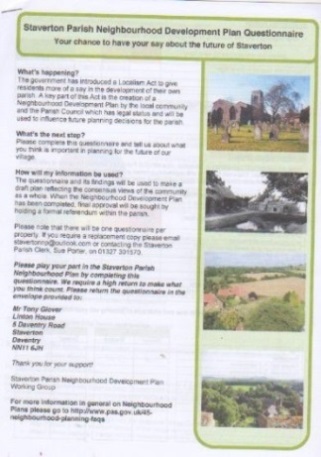 events.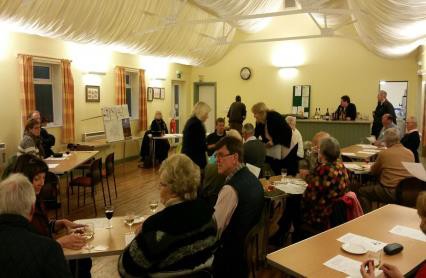 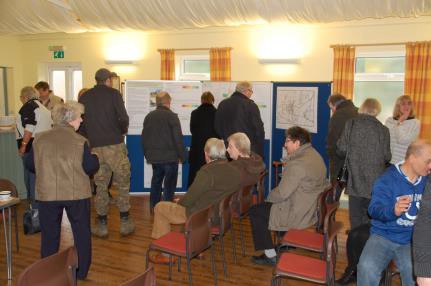 The overwhelming view from Parishioners is that Staverton’s strength is that it is a small rural village, which should retain its character. The Parishioners are not against small scale change in order to remain sustainable.What gives Staverton its character? - “That it is a small traditional rural village surrounded by agricultural land and other small villages with a strong community spirit”The above information was brought together into a vision statement that reflects all elements: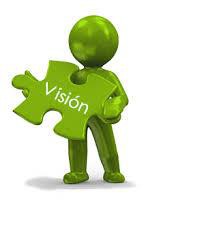            ‘A sustainable cohesive community that retains its character,               rural surroundings and green spaces, whilst embracing the              positive benefits appropriate development can bring’  3.5     The Vision statement was presented to Parishioners at a consultation event where it was supported.3.6	The objectives were derived from the Vision Statement and broken down into three Core Objectives:Sustainable CommunityProtection of the EnvironmentManagement of change for the positive benefit (Sustainable development) 	Underpinning these three Core Objectives a number of key objectives and goals were defined: as  detailed in the Parish Questionnaire Statement on the Parish Website www.stavertonparish.com/councils/staverton-neighbourhood-development-plan/. Core Objective (1) - Sustainable Community Core Objective (1) - Sustainable CommunityMain comments raised by local people during the consultation processTo provide for some smaller homes & bungalows within Staverton villageNew homes to be distributed over several small sitesSites would be chosen to facilitate social integration into Staverton villageTo provide for up to ten new dwellings on a siteMain comments raised by local people during the consultation processTo provide for some smaller homes & bungalows within Staverton villageNew homes to be distributed over several small sitesSites would be chosen to facilitate social integration into Staverton villageTo provide for up to ten new dwellings on a siteGOAL(1)  – To provide housing that meets the need of the local communityGOAL(1)  – To provide housing that meets the need of the local communityKEY OBJECTIVE:To support small scale housing development that meets identified local needsTo provide for a mix of housing types including smaller homes, particularly for elderly villagers wishing to move to a more suitable home within StavertonSUPPORTING POLICIES: West Northants Joint Core StrategyR1HS22GOAL (2) – To protect community cohesion within the villageGOAL (2) – To protect community cohesion within the villageKEY OBJECTIVE:To provide for moderate housing growth That any development is sited to fully integrate into Staverton villageTo provide for organic growth within Staverton villageThat each new development is suitably small in scale That size, mix and type of new build is suitable with respect to it`s locationTo reject large scale developments that could adversely affect the strong sense of community within the villageSUPPORTING POLICIES: West Northants Joint Core StrategyR1 Daventry Local Plan HS22GOAL (3) – To encourage preferential access to new homes for people with a strong local connectionGOAL (3) – To encourage preferential access to new homes for people with a strong local connectionKEY OBJECTIVE:To recognise that changing demographics require a corresponding re-balance of suitable homes in StavertonTo provide for a balanced mix of new housing corresponding to needTo provide for a balanced mix of tenure corresponding to needProvide for accessibility to homes for all sectors of a balanced and inclusive communitySUPPORTING POLICIES:National Planning Policy FrameworkGoal (4) - To retain existing valued amenitiesGoal (4) - To retain existing valued amenitiesKEY OBJECTIVE: To support the provision of continued access to local community services and facilities (including educational, public transport, utilities and amenities)To support the capacity of those public services in line with growth from new housing. To resist any proposed loss of valued amenities resulting from any proposed new developmentSUPPORTING POLICIES:HS22GN2 (a)Goal (5) - To support the provision of mobile and broadband provision for the benefit of the communityGoal (5) - To support the provision of mobile and broadband provision for the benefit of the communityKEY OBJECTIVE:To ensure that all financial contributions received by Staverton Parish Council from developments (S106 and/or CIL) are used on projects and initiatives that meet the identified needs of the community. SUPPORTING POLICIES:GN2 (p)Core Objective (2)  – Protection of the EnvironmentCore Objective (2)  – Protection of the EnvironmentMain comments raised by local people during the consultation processTo prioritise the wellbeing of the natural environment in decision making  To protect existing and encourage the creation of new local wildlife habitats To take every opportunity to safeguard the rural environment To value and protect all public open spaces in Staverton  To see that any new development is built to high ecological standards To value and protect our natural and built inheritance throughout Staverton Parish Main comments raised by local people during the consultation processTo prioritise the wellbeing of the natural environment in decision making  To protect existing and encourage the creation of new local wildlife habitats To take every opportunity to safeguard the rural environment To value and protect all public open spaces in Staverton  To see that any new development is built to high ecological standards To value and protect our natural and built inheritance throughout Staverton Parish GOAL (6) – To retain the rural character and cohesive nature of the villageGOAL (6) – To retain the rural character and cohesive nature of the villageKEY OBJECTIVE:That any new development integrates into Staverton by design  That design properly reflects the distinctive character of StavertonTo support the use of only high quality building materials eg stone or brick There be provision for mixed developments of up to10 new homes on a site  That each home reflects the character and feel of the immediate locality  To support the provision of open green spaces in any new development  SUPPORTING POLICIES: West Northants Joint Core StrategyS1R1HS22EN1EN18EM13GN1 (e)GOAL (7) – To have a friendly and safe environmentGOAL (7) – To have a friendly and safe environmentKEY OBJECTIVE:To maintain the existing low crime, secure and peaceful environmentTo support the integration of new housing into the existing community  To provide for improved management of intrusive traffic on the A425 To support reduced speed limits on the A425 throughout Staverton Parish SUPPORTING POLICIES:National Planning Policy FrameworkGOAL (8) – To retain the open spaces in the villageGOAL (8) – To retain the open spaces in the villageKEY OBJECTIVE:To preserve green spaces within the villageTo protect and enhance Staverton’s open spaces e.g. Village GreenTo support the provision of green space within any new development SUPPORTING POLICIES:HS22EN1GOAL (9) – To preserve the special landscape areaGOAL (9) – To preserve the special landscape areaKEY OBJECTIVE:To protect, enhance and conserve the surrounding countryside, special landscape area and important views.To protect and enhance the historic environment of StavertonTo ensure any new development respects Staverton`s Special Landscape Area status.  SUPPORTING POLICIES:HS22EN1EM13Core Objective (3) – Management of change for the positive benefit (Sustainable development)Core Objective (3) – Management of change for the positive benefit (Sustainable development)Main comments raised by local people during the consultation processTo support the provision of high quality IT services throughout Staverton ParishTo provide for access to training and servicesTo spend or invest any Community Infrastructure Levy for the benefit of the community.To reflect the changing demographic in Staverton in the provision of suitable housing development To ensure the designated area status of StavertonMain comments raised by local people during the consultation processTo support the provision of high quality IT services throughout Staverton ParishTo provide for access to training and servicesTo spend or invest any Community Infrastructure Levy for the benefit of the community.To reflect the changing demographic in Staverton in the provision of suitable housing development To ensure the designated area status of StavertonGOAL (10) – To influence development for positive benefitGOAL (10) – To influence development for positive benefitKEY OBJECTIVE:To support the provision of recreational, play areas and facilities for children.To support the protection and preservation of existing bridle paths, public footpaths and high quality agricultural land in the Parish.To encourage support for existing village amenities e.g. Village Hall,  St Mary The Virgin Church, Playing fields, and all green spacesThat open land that is important to the character and form of the village remains protectedTo provide only for development sites of up to ten dwellings that will integrate into Staverton villageSUPPORTING POLICIES: West Northants Joint Core StrategyR1DDaventry Local PlanHS22EN1GN2 (a)GOAL (11) – To ensure that the appropriate infrastructure is in place to support the existing and future needs of the VillageGOAL (11) – To ensure that the appropriate infrastructure is in place to support the existing and future needs of the VillageKEY OBJECTIVE:That utilities and service providers address existing local issues in advance of any new development. (currently the sewage system)That traffic flow in Staverton is integral in the design of any new development That all new development has provision for high speed broadbandThat good lighting, dog bins, waste bins are provided on any new housing developmentTo positively support the development of improved mobile communicationsThat enough off road parking for all residents is provided in every new housing development.To promote usage of our regular bus servicesSUPPORTING POLICIES:GN2 (d)GOAL (12) – To minimise the impact of any new development on the environmentGOAL (12) – To minimise the impact of any new development on the environmentKEY OBJECTIVE:SUPPORTING POLICIES:HS22EN1GN1 (b)